                 ทำไมผู้ปกครองจึงไม่อยากให้ลูกเรียนสายอาชีพ ผู้บริหารและคุณครูต้องรีบแก้ไข                        สายอาชีวศึกษาเรียนอะไรการศึกษาต่อสายอาชีวศึกษานักเรียนที่จบการศึกษาระดับมัธยมศึกษาปีที่ 3 แล้วมีทางเลือกในการศึกษาต่อทางด้านสายอาชีพอีกทางหนึ่ง นั่นก็คือศึกษาต่อในโรงเรียนอาชีวศึกษา ซึ่งใช้เวลาในการศึกษาตามหลักสูตรประกาศนียบัตรวิชาชีพ (ปวช.) 3 ปี โดยสำนักงานคณะกรรมการการอาชีวศึกษา มีหน้าที่โดยตรงในการจัดการศึกษาวิชาชีพ เพื่อพัฒนากำลังคนระดับกึ่งฝีมือ ระดับฝีมือและระดับผู้ชำนาญการเฉพาะสาขาวิชาชีพ (ระดับเทคนิค) ให้สอดคล้องกับตลาดแรงงาน สภาพเศรษฐกิจ สังคม วัฒนธรรม เทคโนโลยีและสิ่งแวดล้อม สามารถเป็นผู้ปฏิบัติงานหัวหน้างานหรือเป็นผู้ประกอบการ และการประกอบอาชีพอิสระได้โดยเน้นการแก้ปัญหาสร้างองค์ความรู้ในอาชีพ มีบุคลิกภาพ คุณธรรมและเจตคติที่ดี หลังจากศึกษาจบแล้วสามารถศึกษาต่อในระดับประกาศนียบัตรวิชาชีพชั้นสูง (ปวส.) อีก 2 ปี หรืออาจจะศึกษาต่อในระดับปริญญาตรี 4 ปีก็ได้เช่นกันหลักสูตรการศึกษา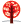 เปิดการศึกษาในประเภทวิชาต่างๆ ดังต่อไปนี้1. ประเภทวิชาอุตสาหกรรม                1.1 สาขาวิชาเครื่องกล แบ่งออกเป็น สาขางานยานยนต์ เครื่องกลอุตสาหกรรม เครื่องกลเรือ เครื่องกลเกษตร  ตัวถังและสีรถยนต์                1.2 สาขาวิชาเครื่องมือกลและซ่อมบำรุง แบ่งออกเป็น สาขางานเครื่องมือกล ซ่อมบำรุงเครื่องจักรกล เขียนแบบเครื่องกล ชิ้นส่วนเครื่องจักรกลเกษตร แม่พิมพ์พลาสติก แม่พิมพ์โลหะ                1.3 สาขาวิชาโลหะการแบ่งออกเป็น สาขางานเชื่อมโลหะ อุตสาหกรรมต่อตัวถังรถโดยสาร                1.4 สาขาวิชาไฟฟ้าและอิเล็กทรอนิกส์ แบ่งออกเป็น สาขางานไฟฟ้ากำลัง อิเล็กทรอนิกส์ โทรคมนาคม เมคคาทรอนิกส์ เทคนิคคอมพิวเตอร์                1.5 สาขาวิชาการก่อสร้างแบ่งออกเป็น สาขางานก่อสร้าง โยธา สถาปัตยกรรม เครื่องเรือนและการตกแต่งภายใน สำรวจ                1.6 สาขาวิชาการพิมพ์ แบ่งออกเป็น สาขางานการพิมพ์                1.7 สาขาวิชาแว่นตาและเลนส์ แบ่งออกเป็น สาขางานแว่นตาและเลนส์                1.8 สาขาวิชาการต่อเรือ แบ่งออกเป็น สาขางานต่อเรือโลหะ ต่อเรือไม้ ต่อเรือไฟเบอร์กล๊าส นาวาสถาปัตย์ ซ่อมบำรุงเรือ                1.9 สาขาวิชาผลิตภัณฑ์ยาง แบ่งออกเป็น สาขางานผลิตภัณฑ์ยาง2. ประเภทวิชาพณิชยกรรม/บริหารธุรกิจ                2.1 สาขาวิชาพณิชยการแบ่งออกเป็น สาขางานการบัญชี การขาย การเลขานุการ คอมพิวเตอร์ธุรกิจ ธุรกิจค้าปลีก ธุรกิจสถานพยาบาล การประชาสัมพันธ์ ภาษาต่างประเทศ งานสำนักงานสำหรับผู้พิการทางสายตา                2.1 สาขาวิชาธุรกิจบริการ แบ่งออกเป็น สาขางานการจัดการความปลอดภัย การจัดการความสะอาด3.ประเภทวิชาศิลปกรรม                3.1 สาขาวิชาศิลปกรรมแบ่งออกเป็น สาขางาน วิจิตรศิลป์ การออกแบบ ศิลปหัตถกรรม อุตสาหกรรมเครื่องหนัง เครื่องเคลือบดินเผา เทคโนโลยีการถ่ายภาพฯ เครื่องประดับอัญมณี ช่างทองหลวง เทคโนโลยีศิลปกรรม การพิมพ์สกรีน คอมพิวเตอร์กราฟิก ศิลปหัตถกรรมโลหะ รูปพรรณและเครื่องประดับ ดนตรีสากล เทคโนโลยีนิเทศศิลป์ ช่างทันตกรรม4. ประเภทวิชาคหกรรม                4.1 สาขาวิชาผ้าและเครื่องแต่งกายแบ่งออกเป็น สาขางาน ผลิตและตกแต่งสิ่งทอ ออกแบบเสื้อผ้า ตัดเย็บเสื้อผ้า อุตสาหกรรมเสื้อผ้า ธุรกิจเสื้อผ้า                4.2 สาขาวิชาอาหารและโภชนาการแบ่งออกเป็น สาขางาน อาหารและโภชนาการ แปรรูปอาหาร ธุรกิจอาหาร                4.3 สาขาวิชาคหกรรมศาสตร์แบ่งออกเป็น สาขางาน คหกรรมการผลิต คหกรรมการบริการ ธุรกิจคหกรรม คหกรรมเพื่อการโรงแรม                4.4 สาขาวิชาเสริมสวยแบ่งออกเป็น สาขางาน เสริมสวย5. ประเภทวิชาเกษตรกรรม                5.1 สาขาวิชาเกษตรศาสตร์แบ่งออกเป็น สาขางาน พืชศาสตร์ สัตวศาสตร์ อุตสาหกรรมเกษตร ช่างเกษตร เกษตรทั่วไป การประมง6. ประเภทวิชาประมง                6.1 สาขาวิชาเพาะเลี้ยงสัตว์น้ำ แบ่งออกเป็น สาขางาน เพาะเลี้ยงสัตว์น้ำ                6.2 สาขาวิชาแปรรูปสัตว์น้ำ แบ่งออกเป็น สาขางาน แปรรูปสัตว์น้ำ การผลิตซูริมิและผลิตภัณฑ์                6.3 สาขาวิชาประมงทะเล แบ่งออกเป็น สาขางาน ประมงทะเล7. ประเภทวิชาอุตสาหกรรมท่องเที่ยว                7.1 สาขาวิชาการโรงแรมและการท่องเที่ยว แบ่งออกเป็น สาขางาน การโรงแรม การท่องเที่ยว8. ประเภทวิชาอุตสาหกรรมสิ่งทอ                8.1 สาขาวิชาเทคโนโลยีสิ่งทอ แบ่งออกเป็น สาขางาน เทคโนโลยีสิ่งทอ                8.2 สาขาวิชาเคมีสิ่งทอ แบ่งออกเป็น สาขางาน เคมีสิ่งทอ                8.3 สาขาวิชาอุตสาหกรรมเสื้อผ้าสำเร็จรูป แบ่งออกเป็น สาขางาน อุตสาหกรรมเสื้อผ้าสำเร็จรูป9. ประเภทวิชาเทคโนโลยีสารสนเทศและการสื่อสาร                9.1 สาขาวิชาเทคโนโลยีสารสนเทศ แบ่งออกเป็น สาขางาน เทคโนโลยีสารสนเทศ                9.2 สาขาวิชาเทคโนโลยีระบบเสียง แบ่งออกเป็น สาขางาน เทคโนโลยีระบบเสียง10. หลักสูตรประกาศนียบัตรครูเทคนิคชั้นสูง (ปทส.) 2551                10.1 สาขาวิชาคอมพิวเตอร์ธุรกิจ วิชาเอก คอมพิวเตอร์ธุรกิจ                10.2 สาขาวิชาเครื่องกล วิชาเอก เทคนิคช่างยนต์                10.3 สาขาวิชาเทคนิคการผลิต วิชาเอก เชื่อมและประสาน                10.4 สาขาวิชาโยธา วิชาเอก เทคนิคโยธา                10.5 สาขาวิชาไฟฟ้า วิชาเอก เทคนิคไฟฟ้ากำลัง                10.6 สาขาวิชาไฟฟ้า วิชาเอก เทคนิคไฟฟ้าสื่อสารแหล่งข้อมูล : สำนักงานคณะกรรมการการอาชีวศึกษา             ทำไมผู้ปกครองไม่อยากให้ลูกเรียนสายอาชีพ       ครูแนะแนวระดับมัธยมศึกษาก็ไม่มีทัศนตคิที่ไม่ดีกับการให้นักเรียนเรียนสายอาชีพ แต่ผู้ปกครองไม่น้อยไม่อยากให้ลูก หลานเรียนโดยให้เหตุผลว่าผู้ปกครองไม่พอใจคุณภาพสถานศึกษาด้านอาชีพเป็นเรื่องที่สำคัญมาก สถานศึกษาทุกที่ต้องพิสูจน์ตัวเอง ให้คนในชุมชนยอมรับคุณภาพให้ได้ ไม่เช่นนั้นเขาก็จะไม่ให้บุตร หลานเข้าเรียน เหตุผลที่ผู้ปกครองมักบอกกับครูมัธยมศึกษาก็คือแต่งตัวไม่เรียบร้อยสูบบุหรี่ ดื่มสุราไม่เห็นสอนอะไร เด็กไม่ได้อะไรไม่เข้มงวด เด็กก็เรียนไม่เรียนท่าทีเด็กอาชีวศึกษาบางคนไม่เรียบร้อย        บางคนเมือนนักเลงมากกว่านักศึกษาไม่ปลอดภัย ถ้ายังมีข่าวทะเลาะ ตีกันเช่นนี้ ผู้ปกครองคนใดอยากเสี่ยงส่งบุตรหลานไปเรียนค่านิยมเรื่องปริญญา ยังไม่เข้าใจว่าเด็กเรียนสายอาชีพก็สามารถเรียนจนได้รับปริญญาเหมือนกัน